　本写真コンテストは、日本全国でも珍しい伝統漁法である四つ手網を用いたシロウオ漁やシロウオについて県内外の多くの人たちに広く伝えることを目的に実施します。１．テ ー マ　　シロウオ漁・シロウオ２．募集作品　　カラー、モノクロともA4の単写真（パネル、額、台紙貼りは受付できません。）　　　　　　　　なお、被写体が人物の場合はご本人への撮影許可が必要となります。３．応募点数　　一人２点以内（未発表作品に限る）４．応募締切　　令和５年３月３１日（金）必着５．入賞発表　　４月以降に応募者へ通知６．応募資格　　アマチュア７．応 募 先　　〒643-0004（お問合せ先）　和歌山県有田郡湯浅町湯浅1982番地湯浅町シロウオまつり実行委員会事務局（ 湯浅町ふるさと振興課商工観光係 ）Tel：0737-64-1112　Fax：0737-22-6500Mail：kanko@town.yuasa.lg.jp※作品の裏に応募票を貼付し、持参又は郵送にてご応募ください。※今年度より、応募先住所が変更になっております。ご注意ください。８．返　　却　　選外作品の返却を希望される方は返信用封筒に住所・氏名等を記入し返信に必要な切手を同封してください。　　　　　　　　また、返却については傷をつけないように細心の注意を払いますが、予期せぬ事態等による破損、紛失等の責任については負いかねます。なお、入賞作品については、当実行委員会に帰属されます。９．　 賞　　　 シロウオまつり実行委員会会長賞　　　　　　　　　１点   　　　　　　　　湯浅町長賞　　　　　　　　　　　　　　　　　　　１点   	湯浅町議会議長賞　　　　　　　　　　　　　　　　１点 　　　　　　　　湯浅町教育長賞　　　　　　　　　　　　　　　　　１点　　　　　　　　島之内商店街振興会会長賞     　　　　　　　　　 １点湯浅町商工会会長賞　　　　　　　　　　　　　　　１点湯浅町観光協会会長賞  　　　　　　　　　　　　　１点10.表 彰 式　　 入賞者には追って連絡いたします。主催　湯浅町シロウオまつり実行委員会令和４年度シロウオ写真コンテスト応募票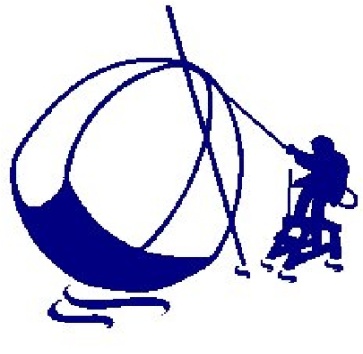 令和４年度シロウオ写真コンテスト応募票令和４年度シロウオ写真コンテスト応募票令和４年度シロウオ写真コンテスト応募票令和４年度シロウオ写真コンテスト応募票令和４年度シロウオ写真コンテスト応募票令和４年度シロウオ写真コンテスト応募票令和４年度シロウオ写真コンテスト応募票令和４年度シロウオ写真コンテスト応募票令和４年度シロウオ写真コンテスト応募票題　名ﾌﾘｶﾞﾅ題　名氏 名ﾌﾘｶﾞﾅ氏 名氏 名住　所等〒都道府県住　所等〒都道府県住　所等〒都道府県住　所等〒都道府県住　所等電話番号：　　　　　　－　　　　　　－　　　　　住　所等電話番号：　　　　　　－　　　　　　－　　　　　